Call for expressions of interest for external experts to be appointed
to the Technical Advisory Panel of Fusion for EnergySummaryFusion for Energy, the European Union’s Joint Undertaking for ITER and the Development of Fusion Energy, is organising a call for expressions of interest to appoint new member(s) of its Technical Advisory Panel.1.	Fusion for EnergyFusion for Energy (F4E) is the European Union’s Joint Undertaking for ITER and the Development of Fusion Energy. The main task of F4E is to provide ’s contribution to international ITER project which aims to demonstrate fusion as a viable and sustainable source of energy.F4E was established on 19th April 2007 and has its headquarters in Barcelona, Spain. The tasks of F4E are as follows:to provide the contribution of the European Atomic Energy Community (Euratom) to the ITER International Fusion Energy Organisation;to provide the contribution of Euratom to Broader Approach Activities with  for the rapid realisation of fusion energy;to prepare and coordinate a programme of activities in preparation for the construction of a demonstration fusion reactor and related facilities including the International Fusion Materials Irradiation Facility (IFMIF).2.	The Role and Composition of the Technical Advisory PanelThe Technical Advisory Panel (TAP) assists the GB and F4E Director in engineering, scientific and technological matters related to ITER, the Broader Approach and preparations for demonstration fusion reactors (hereinafter “DEMO”), in particular by:Preparing opinions and recommendations on the objectives and content of project plans, work programmes and their possible revisions;Monitoring the technical implementation of the project plans and work programmes and providing reports to the Governing Board at appropriate intervals;Promoting coherence with the activities of the Associations, in particular within the frame of the EUROfusion;Providing advice or recommendations on specific engineering, scientific and technological issues upon request of the Director or the Governing Board;Performing any other functions as may be delegated to the Scientific Programme Board by the Governing Board.The TAP is composed of 13 members appointed by the GB from among persons of recognised standing and professional experience in engineering, scientific, and technical matters relevant to ITER, the Broader Approach and DEMO (see here for further information).The term of office for members of the TAP is two years renewable. The TAP Chair and Vice-Chair are appointed by the GB for a period of two years, renewable once and the former is expected to attend meetings of the GB.Rule 1 of the TAP’s rules of procedure stipulates that the TAP members shall not be bound by any instructions and that they shall be completely independent in the performance of their duties, in the general interest of F4E.The TAP meets around two times per year usually at the headquarters of F4E in Barcelona, Spain.All documents and reports of the TAP are in English, which is the working language of the TAP.3.	Purpose of the Call for Expressions of Interest7 TAP Members have completed a four-year appointment and the bi-annual renewal procedure should be completed by the end of the year. F4E is therefore publishing this call for expressions of interest to establish a reserve list from which the replacement TAP members may be appointed by the GB and be ready to start their participation in 2022.4.	Selection CriteriaThe GB is inviting expressions of interest from:Experts of recognized standing and professional experience in engineering, scientific, and technical matters relevant to ITER, the Broader Approach and DEMO in particular for one or more of the following areas:Heating and current drive systems Civil engineering for nuclear buildingsNuclear plant designManufacturing and welding of nuclear componentsMechanical engineering and engineering analysis;CryogenicsFuel cycle and Tritium TechnologiesDiagnosticsRemote handling systemsOther areas of interest include:General machine systems and operations.Plasma physicsPlasma engineering;Vacuum technologies and components.Superconducting cables and magnets;Components subjected to high heat loads;Materials and nuclear aspects/neutronics;In order for TAP to be able to cover an as broad as possible field of expertise, applications shall be submitted to a comparative process carried out by the GB’s selection committee described below in particular on the basis of the following selection criteria:An in depth knowledge and experience of at least one of the above-mentioned areas will be considered essential;A Ph.D. or equivalent post-graduate qualification in engineering, physics or equivalent will be considered advantageous;Knowledge of technical and engineering aspects of the ITER project and of related activities will be considered advantageous;Professional experience in a multidisciplinary environment, preferably in an international context will be considered to be advantageous;Very good proven written and oral communication skills in English and experience of participation in meetings of experts and committees will be considered essential.5.	Selection ProcessA selection committee established by the GB, chaired by the GB Chair or Vice-Chair and also composed of the TAP Chair and Vice-Chair, will review the expressions of interest and draw up a short list of the most suitably qualified experts that are deemed to adequately possess qualities referred to in the previous paragraph.  The short list will be drawn up to cover, as far as possible, in a balanced way the needed competences, and will be transmitted to the GB.6.	Appointment, terms and reserve listIn accordance with to Article 6(3)(q) of the Statutes annexed to the Council Decision (Euratom) No 198/2007, the GB will appoint the TAP members, Chair and Vice-Chair by simple majority from among those experts in the short-list. TAP members are appointed by the GB in a personal capacity and therefore cannot delegate their responsibilities to another member or a third party. Experts who are not appointed as members of the TAP nor discarded in the selection may be retained on a reserve list at the discretion of the GB. The experts on this reserve list may be invited to fill any vacancies that arise. However, inclusion in the reserve list does not create an entitlement to become a member of the TAP. The reserve list shall be valid for a period of two years from its approval; its validity can be extended until a new call for expressions of interest is published.7.	Reimbursement of ExpensesTravel and hotel accommodation costs incurred by members of the TAP in connection with meetings relating to their mandate shall be reimbursed. TAP members shall also be entitled to a daily subsistence allowance which currently stands at EUR 88 per day (for Spain).8.	 and declarations of commitment and interestThe appointment of TAP members shall be subject to the provision of declarations where they commit to act independently of any external influence and to be guided by the interest of F4E and to comply with rules of confidentiality. To this effect, prior to commencing their participation, TAP members shall provide the declarations laid down in the GB’s decision F4E(07)-GB01-04.6 of 28th June 2007 on confidentiality, independence and the management of conflicts of interest.9.	Handling of personal data in the context of this call for expressions of interestProcedures for the handling of all personal information on candidates are set out in the Annex.10.	Application procedureApplicants are invited to submit a one-page letter expressing their interest accompanied by a CV. The model European CV (recommended) can be downloaded here.Applications shall be submitted no later than 12h noon on 4th February 2022 (the date of receipt shall be taken as a proof). Applications are to be sent via e-mail to the following address: TAP-Candidates@f4e.europa.eu Applications submitted after the abovementioned deadline or via other means (e.g. via post or fax) shall not be taken into account. Unclear or incomplete applications shall not be considered. All communication with applicants concerning this call for expressions of interest will be in English.Applicants must keep the GB Secretariat Committees@f4e.europa.eu informed in writing of any change in their situation or address without delay, so that their application may be kept up to date.All candidates applying to this call for expressions of interest shall be informed without delay by email about the outcomes of the selection and appointment process.ANNEX PRIVACY NOTICE ON PERSONAL DATA PROTECTIONPRIVACY NOTICE ON PERSONAL DATA PROTECTION REGARDINGthe invitation and reimbursement of visiting experts without contracts, and regarding the establishment of lists of potential F4E experts, their selection and the signing and follow-up of the contracts with individual expertsThe objective of this Notice is to inform you about the collection and processing of your personal data in line with the applicable Data Protection Regulation 2018/17251.in order to compile an attendee list and reimburse expenses made by the respective experts.The data processing concerns external experts providing their expertise to F4E. This can concern:Persons who register online following the publication of a call for expression of interest. The aim of the processing of their personal data is to establish lists of experts (in the form of an online database) who can be selected to sign a contract with F4E for the provision of specific expertise. Additionally, data might be processed in order to sign and implement the contract with the respective expert(s).Persons who are invited to attend a meeting on F4E premises and/or on behalf of F4E and are not awared a contract to do so. The personal data of experts without contracts is processedFor the execution of financial transactions, personal data is further processed through the Acrual Based Accounting System (ABAC) which is a system ran by DG Budget. F4E and DG Budget act as joint-controllers and any requests should first be directed at F4E. The Privacy Notice held by DG Budget can be found here.Furthermore, for experts with contracts, in line with the F4E’s Financial Regulation (art. 31), information on recipients of funds financed from the budget of the Joint Undertaking shall be published having due regard for the requirements of confidentiality and security, in particular the protection of personal data: the name of the recipient; the locality of the recipient; the amount legally committed and the nature and purpose of the measure. According to the threshold as referred to in the General Financial Regulation, the aforementioned data will be published onF4E’s publicly accessible Industry Portal. Where personal data are published, the information shall be removed two years after the end of the financial year in which the funds were awarded.Processing of your data is necessary for the performance of F4E tasks on the basis of the F4E founding instrument or other legal instrument adopted on the basis thereof or for compliance with a specific legal obligation F4E is subject to. It is based on:Council Decision of 27 March 2007 “establishing the European Joint Undertaking for ITER and the Development of Fusion Energy and conferring advantages upon it” - 2007/198/Euratom, as last and/amended by Council Decision of 10 February 2015 (2015/224 Euratom), O.J. L 37, 13.2.2015, p.8, inparticular Article 6 thereof;Statutes annexed to the Council Decision (Euratom) No 198/2007 “establishing the European Joint Undertaking for ITER and the Development of Fusion Energy and conferring advantages upon it”, as last amended on 10 February 2015, in particular Article 10 thereof;F4E Financial Regulation , entered into force on 1 January 2020;Rules on how to select, appoint and pay F4E experts as last amended in January 2020;Rules on the reimbursement of expenses for the attendance at meetings of chairs and members of F4E committees and other experts (Reimbursement Rules);F4E(11)-GB21-16b Decision of the Reimbursement of Expenses for Committee Chairs and Members;Decision of the Governing Board on the Payment of Indemnities to the Chairs of Committees of F4E (Decision F4E (10)-GBWP-05 of 02/12/2011).General personal data:Personal data shall mean any information relating to an identified or identifiable natural person which is collected and processed within processes regarding the invitation, and/or reimbursement, and/or selection, and/or contracting of experts, such as:Personal and contact information – information related to identity, gender, date of birth, town and country of birth, nationality, passport number, address, contact details;CV which may contain information related to identity, nationality, gender, contact details, professional experience, education and training, and personal skills and competences;Photo, not requested, sometimes provided by applicants spontaneously;Legal Entities Form and Financial Identification Form including bank statement if no bank stamp can be obtained;Copy of the identity card or passport;Request for payment;Supporting travel documents;Calendar days worked.The above is an illustrative listing without limitation to any other possible personal data provided by the expert. Only data required for the specific process will be processed.No Sensitive Personal Data is Processed.The following people can have access to your personal data:Administrative managers of the ‘Commercial Management & Procurement Unit’ (only applies to (candidate) experts with contract);Staff from the requesting Department or Unit who are involved in the selection process (only applies to (candidate) experts with contract);Head of the Commercial Department (only applies to (candidate) experts with contract);Head of the ‘Commercial Management and Procurement Unit’;Responsible Finance Officers and Financial Assistants;Responsible officer of the Accounting Team;The Staff of the Office of the Director and the Governance Officer and Members of the Governing Board (only applies to experts without contract and for the purpose of the Annual Assessment).The supporting IT officer (for provision of technical assistance to the related software tool when requested);IDM Manager, if necessary for support;ICT Officer responsible for the dedicated database, when requested to provide technical support;For all Personal Data further processed through ABAC:All F4E staff on the financial circuit have access to the data on ABAC. The extent of this access depends on the access rights which are set on a strict need to know basis. A list of specific access rights can be obtained by contacting F4E Local Authorisation Manager (LAM) by addressing Commercial- Department-Controller@f4e.europa.eu;On the side of DG Budget the relevant recipients are described in DG Budget’s Data Protection record.GB and Committee Members, Secretaries and supporting staff with regard to the selection of Committee members and experts.Also, if appropriate and necessary for monitoring or inspection tasks, access may be given to: e.g. F4E Director, Head of Admin., DPO and Anti-Fraud & Ethics Officer, Head or responsible officer of LSU, IAC, IDOC.The files relating to personal data during the selection of candidates Experts with Contracts are kept for 5 (five) years following the closure of the calls of expression of interest.The files relating to personal data of the selected Experts with Contracts, as well as of Experts without Contracts, are kept for 7 (seven) years following their closure (usually after the payment of the final instalment under the respective contract/assignment).In accordance with the record held by DGBudget, Personal Data further processed through ABAC might be retained by DGBudget for up to ten (10) years after the last transaction.Where personal data are published on F4E’s publicly accessible Industry Portal as described in section 1, this personal data shall be removed two years after the end of the financial year in which the funds were awarded.Documents may be retained until the end of a possible audit or Court Proceeding if one started before the end of the above period. In any case, personal data contained in supporting documents (relating to the budget implementation measure) shall be deleted where possible when those data are not necessary for budgetary discharge, control and audit purposes.No.You have the right to access your personal data, to correct any inaccurate or incomplete data, to request restriction or erasure, or to object to the processing, pursuant to Articles 14(3) and 17-23 of Regulation 2018/1725.Any request to exercise one of those rights should be directed to the Controller, F4E Commercial Department: Commercial-Department-Controller@f4e.europa.euWhere you wish to exercise your rights in the context of one or several specific processing operations or files, please provide their description and reference(s) in your request.Exceptions based on Article 25 of Regulation 2018/1725 may apply [See Governing Board Decision of 9 December 2019: O.J., 10.02.2020, L 37/18]. In that case, the data subject shall be informed of the principal reasons for applying such restrictions.You may contact the Data Protection Officer (DPO) of F4E (DataProtectionOfficer@f4e.europa.eu) with regard to issues related to the processing of your personal data under Regulation 2018/1725.Fusion for EnergyC/ Josep Pla, nº 2,Torres Diagonal Litoral, B3You have the right of recourse to the European Data Protection Supervisor (edps@edps.europa.eu), if you consider that your rights under Regulation (EU) 2018/1725 have been infringed as a result of the processing of your personal data by F4E.November 20211 Regulation 2018/1725 of 23 October 2018 “on the protection of individuals with regard to the processing of personal data by the Union institutions, bodies, offices and agencies and on the free movement of such data”. O.J 21.11.2018, L295/39.This Privacy Notice is in line with Article 14 and 15 of this Regulation (Principle of Transparency).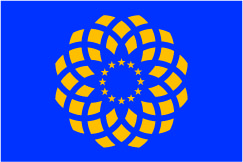 Fusion for EnergyThe European Joint Undertaking for ITER and the Development of Fusion EnergyThe Governing Board